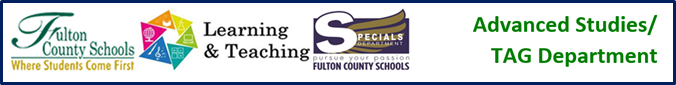 Placement Interview Intern ChecklistThe intern’s first meeting at the internship site is scheduled and accompanied by an Internship Program Advisor.  It is generally held between the second and sixth week of the semester and will be approximately 30 minutes in length.  The intern should confirm they have received the placement meeting e-mail initially, and then should dress professionally in formal business interview attire.  The intern should bring and prepare the following items to the interview:Intern Signature: _______________________                                                  Date: __________________________Internship Program Teacher Signature:  ___________________                   Date: __________________________Preparation Materials for Placement InterviewThree signed copies of the Parent Consent FormThree signed copies of the Liability Release FormThree copies of the Internship Site S.M.A.R.T. Goals (must be typed into the document)Three copies of the intern’s cover letterThree copies of the intern’s resumePen and paper for taking notesNo electronic devicesFCS and personal calendar to discuss potential scheduling conflictsCopies of medical paperwork, if applicable (be sure to keep your originals)Now make sets of a copy of each document for the Internship Program Advisor, Site Supervisor, and an extra set for yourself.Place each set in a separate professional portfolio folder 